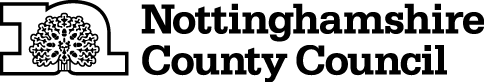 TEMPORARY CLOSURE OF FOOTPATHTHE NOTTINGHAMSHIRE COUNTY COUNCIL (BARTON IN FABIS FOOTPATH NO.4) (TEMPORARY PROHIBITION) CONTINUATION ORDER 2020NOTICE IS HEREBY GIVEN that the Nottinghamshire County Council HAS MADE an ORDER, under Sections 14 and 15(8) of the Road Traffic Regulation Act 1984, the effect of which will be: 	To continue the effects of THE NOTTINGHAMSHIRE COUNTY COUNCIL (BARTON IN FABIS FOOTPATH NO.4) (TEMPORARY PROHIBITION) NOTICE 2020.  	That Notice came into force on 17th day of August 2020.  The effects are that: -No person shall: proceed on foot,	in the following length of footpath at Barton in Fabis in the Borough of Rushcliffe:	Barton in Fabis Footpath No.4, two sections of the footpath which runs between Clifton and Gotham.AND NOTICE IS HEREBY FURTHER GIVEN that during the period of restriction the alternative route available for pedestrians will be as follows: -	Short non definitive diversions will be provided by the developer to take pedestrians around the working areas of the site. IT IS INTENDED that the prohibition respecting the above highway or highways will apply as follows:-	To 16th February 2021 inclusive.The Continuation Order will come into force on 7th September 2020 and any prohibition contained in the continued Order shall apply on that day and on any subsequent day or days when it shall be necessary for the prohibition to apply to enable works to be carried out and the Order shall continue in full force until the works it is proposed to carry out are completed The duration of this Order may be extended with the approval of the relevant Secretary of State.The prohibition is required to enable preliminary development works to be carried out on site. THIS NOTICE IS DATED THIS 4TH DAY OF SEPTEMBER 2020Corporate Director of PlaceNottinghamshire County CouncilCounty HallNG2 7QPFor more information contact the Rights of Way office on 0115 977 5680